Fantastic Fours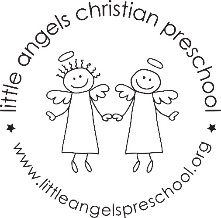 March 2024Dear Parents,Spring is on the horizon and more warm weather is sure to come! We have spent many days indoor, and we are all looking forward to playing outside more.  Thank you for sending appropriate outdoor clothing to school. Our Jolly Phonics sounds in March will be “V, W, and X”.  Our morning prayer will be “Thank you God for This New Day”.  The Fruit of the Spirit in March is “Faithfulness” symbolized with a banana.  We are looking forward to our Field Trip to learn about how maple syrup is made. In the event of bad weather, we will try to reschedule. This is an outdoor adventure so please dress your child for a walk in the woods.During the month of March, our dramatic play area will be transformed into a Rainforest with lots of painted water, plants and creature art creations. We will be talking about the many wonders of the Rainforest, such as its climate, animals that inhabit it and its vegetation. Our art appreciation artist for the month with be Wassily Kandinsky. He is known for his “circle” art. He was also a musician, so while we are creating beautiful art, we will listen to music.  We will also be talking about St. Patrick’s Day and celebrate with wearing green (if  you have anything) on Friday, March 15..  We will watch the growth of a “leprechaun cup” with green grass for science.Spring break will begin on Friday, March 22. School will resume on Tuesday, April 2. Parent/Teacher conferences will be held on Thursday, April 18, and no classes on April 19.Mrs. Clarke, Mrs. Sonnenberg and Ms. FisherImportant Dates in March:Friday, March 8					Maple Syrup Field TripFriday, March 15                                                              Wear GreenFriday, March 22–Monday, April 1     		Spring breakTuesday, April 2					Classes resume